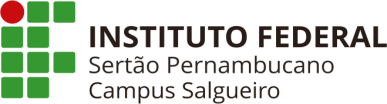 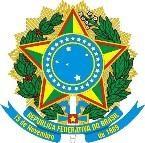 SERVIÇO PÚBLICO FEDERAL MINISTÉRIO DA EDUCAÇÃOINSTITUTO FEDERAL DE EDUCAÇÃO, CIÊNCIA E TECNOLOGIA DO SERTÃO PERNAMBUCANOCOORDENAÇÃO DE EXTENSÃO E RELAÇÕES EMPRESARIAIS DO CAMPUS SALGUEIRO                     Planejamento para Estágio PresencialCoordenação: Curso: Aluno (a): Profº Orientador(a): 	        Período de estágio: De ________/________/ ________ a ______/______/ _______Planejamento das atividades de Estágio:________________________________________Orientador (a)SIAPEDescrição das atividades de estágio que possam ser executadas remotamenteDescrição dos recursos, equipamento e infraestruturaCarga horária máxima aproveitada (Até 100%)Atividades de orientação e acompanhamento